Apple TV: How to use AirPlay MirroringEnabling AirPlay Mirroring from your iPhone 4S or iPadEnable AirPlay Mirroring from your iPhone 4S or iPad directly from the recently used apps section in iOS:Connect your iPhone or iPad and your Apple TV to the same Wi-Fi network.On your iPhone or iPad, double-click the Home Button to display your recently used apps.Swipe your recently used apps twice from left to right until you see the icon.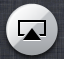 Tap the icon to display a list of available AirPlay devices.Enable AirPlay Mirroring* from this menu by tapping the name of your Apple TV, then toggle the on/off slider to ON.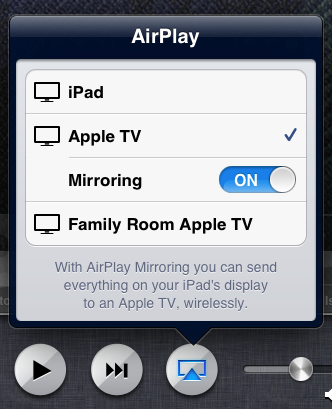 